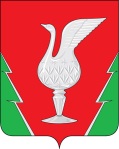 АДМИНИСТРАЦИЯ МУНИЦИПАЛЬНОГО ОБРАЗОВАНИЯ ГУСЬ-ХРУСТАЛЬНЫЙ РАЙОН (МУНИЦИПАЛЬНЫЙ РАЙОН) ВЛАДИМИРСКОЙ ОБЛАСТИУПРАВЛЕНИЕ ОБРАЗОВАНИЯПРИКАЗО направлении команды учащихся для участия в региональном  фести-вале  ВФСК  ГТО среди обучающи-хся выпускного 11 класса общеобра-зовательных организацийВо исполнение приказа департамента образования администрации Владимирской области от 12.09.2016 № 815 «Об утверждении Календарного плана областных спортивно-массовых мероприятий с обучающимися образовательных организаций во Владимирской области на 2016-2017 учебный год»П Р И К А З Ы В А Ю:1. Направить      команду  учащихся школ района в количестве 8 чел.  для участия  в  региональном фестивале ВФСК ГТО среди обучающихся выпускного 11 класса общеобразовательных организаций (далее – областные соревнования) 08.10.2016 года, в г. Владимир (приложение 1).2. Назначить руководителями команды и возложить ответственность за сохранность жизни и здоровья учащихся на  Новикову С.Ю.,педагога МБОУ Уршельской СОШ, Барабанова А.И., педагога МКОУ Курловской СОШ №1.3. Доставку команды  произвести   автобусом МБОУ Уршельской СОШ регистрационный номер  А205 МК 33 (водитель Хлебнов В.П.).4.МКУ «Централизованная бухгалтерия управления образования» произвести оплату расходов, связанных с участием команды МКОУ Курловской СОШ №1 в областных соревнованиях, из сметы соответствующего учреждения.5. Рекомендовать МКУ «ЦБ администрации пос. Уршельский»  обеспечить финансирование расходов на  участие в областных соревнованиях по плану финансово-хозяйственной деятельности МБОУ Уршельской СОШ за счет субсидии на финансовое обеспечение муниципальных услуг (по расходам на проведение и участие в мероприятиях областного и местного значения   (приложение 2).6. Контроль  за исполнением настоящего приказа возложить на директора  МКУ «Центр обеспечения деятельности ОУ района.Начальник управления                                                       Д.Ю. БорзенкоПриложение № 1к приказу управления образования от  06.10.2016   № 517-р        Список учащихся  Гусь-Хрустального района, участников   регионального фестиваля ВФСК ГТО среди обучающихся выпускного 11 класса в г. Владимире 08.10.2016 года                                                                                                         Приложение 2								          к приказу управления образования								          от _______________  №__________					              СМЕТАрасходов  участия  учащихся   МБОУ Уршельской СОШ в  региональном фестивале ВФСК ГТО среди обучающихся выпускного 11 класса в г. Владимире 08.10.2016 года1.Страхование жизни и здоровья участников соревнований от несчастных случаев 50 руб.Х4=200 руб.2.Питание  200 руб.х4чел.=800 руб.3. Проезд пос. Уршельский – г. Владимир – пос. УршельскийСтоимость бензина           Приложение 3								          к приказу управления образования								          от ____________  №_____________					              СМЕТАрасходов  участия  учащихся  МКОУ Курловской СОШ №1 в  региональном фестивале ВФСК ГТО среди обучающихся выпускного 11 класса в г. Владимире 08.10.2016 года1.Страхование жизни и здоровья участника соревнований от несчастных случаев 50 руб.Х4=200 руб.2.Питание  200 руб.х 4 чел..=800 руб.Итого: 1000 руб.06.10.2016                                                     №517-р№ п/пФ.И.О. участникаНаименование ОУ1Афонина Яна АлександровнаМКОУ  Курловская  СОШ №12Куликова Мария ЕвгеньевнаМКОУ  Курловская  СОШ №13Макарова Виктория ВладимировнаМКОУ Курловская СОШ №14Шувалов Алексей ПавловичМКОУ Курловская СОШ №15Кутырева Ольга НиколаевнаМБОУ Уршельская СОШ6Матвеев Юрий АндреевичМБОУ Уршельская СОШ7Наумов Алексей НиколаевичМБОУ Уршельская СОШ8Сергеев Сергей ОлеговичМБОУ Уршельская СОШ